ARIF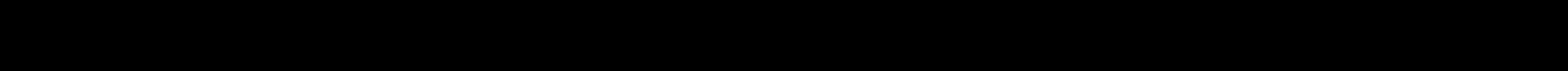  (C) C/o 971501685421 | arif.378486@2freemail.com Professional Summary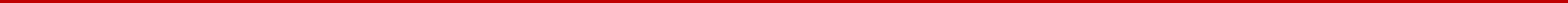 Well established health professional having nearly seven years of experience in livestock, Dairy herd health farm management Heifer, Calf management disease prevention vaccination diagnosis and treatment of sick animal Veterinary Surgeries - Caesarean sections, Utrecht Fetatomes, Dystocia corrections, Abomasal displacement corrections (LDA/RDA), Intestinal & Uterine torsion corrections, Rumen fistulaion for rumen juice donor cows, Enucleations Following up of hygiene and effectiveness of colostrum program on calvesPerform Post-mortems and report submissions culling nutrition artificial insemination estrus synchronization pregnancy diagnosis hoof trimming milking parlor management Herring Bone and Rapid Exit models best milking practices Dairy Comp 305 Alpro and Delpro softwares used in dairy industriesSkillsWork History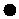 Somatic Cell Count (SCC) this strengthened cows immune system, resulting in less mammary inflammation.  Experienced in Milking parlor Herring bone 80(40:40) and Rapid Exit models 120(60:60) Veterinary Surgeries - Caesarean sections, Utrecht Fetatomes, Dystocia corrections, Abomasal displacement corrections (LDA/RDA), Intestinal & Uterine torsion corrections, Rumen fistulaion for rumen juice donor cows, Enucleations Following up of hygiene and effectiveness of colostrum program on calves Managed Weekly dry off of pregnant animals which are due for dry period. Grouping animals according to nutritional requirements into specific Total mixed ration (TMR) based on Days In Milk. Ensuring TB Johnes disease eradication programmes are carried out as per the protocol Supervising Fatty liver management Staphylococcus aureus infection control program  Ensuring Farm bio security is maintained aT highest standards at all timesVETERINARY ASSISTANT SUREGEON	05/2012 to 05/2015DEPARTMENT OF ANIMAL HUSBANDRY GOVERNMENT OF TAMIL NADU INDI – CHENNAI, TAMIL NADU To perform the day to day activities of monitoring, examining, diagnosing and medicating all the medical surgical obstetrics and gynecological cases that comes to Dispensary · Diagnose cow health problems and medicate cows suffering from infections or illness in a manner that maintains cows at highest health conditions · Attending Dystocia Retained Fetal Membrane other O&G casesConducted Health Camps in villages · Collected samples from cows and submit to the laboratory for analysis Educated people about rearing cattle calf management clean milk production feeding Conducted Vaccination program at villages at regular intervals Implemented all the department oriented schemes Visited slaughter houses Attended vetero legal casesConducted disease surveillance recorded outbreaks of diseases controled of outbreak of diseases prepared periodic reports and maintained these reports relative to the dispensary activities and achievements to be submitted to the Assistant director of animal husbandryHEALTH SUPERVISOR10/2011 to 02/2012AL WAZIA POULTRY SAUDI – SAUDI ARABIAPrepared and maintained farm at highest health standards andprior to the arrival of chicks · Received day old chicks in farm Vaccinated chicks as per scheduleMaintained strict bio security in the farm Identified and treated sick birds isolated from health flock Postmortem of dead birds diagnosing the cause of death making necessary actions accordingly Making sure birds attain proper weight at market age.EducationHerd health managementPregnancy diagnosis ultra soundSurgeries Displaced Abomasum (LDA/RDA) CesareanHoof TrimmingUterine intestinal torsion Uterine prolapseAnimal NutritionMastitis control programMilking parlor Herring Bone and Rapid Exit modelBreedingBest milking practices CIPEstrus synchronizationDairy Comp 305 Alpro and DelproArtificial Insemination(AI)HEALTH SUPERVISOR VETERINARIAN05/2015 to CurrentAL SAFI DANONE DAIRY CO SAUDI ARABIA – SAUDI ARABIAHerd health, disease prevention, diagnosis and treatment of sick and injured animals , Heifer and Calf managementHerd health, disease prevention, diagnosis and treatment of sick and injured animals , Heifer and Calf managementOrganizing reproductive program, Estrus synchronization, ovarian examination, breeding, culling unproductiveOrganizing reproductive program, Estrus synchronization, ovarian examination, breeding, culling unproductiveanimals, Artificial Insemination, pregnancy diagnosis,Hoof trimming,Postmortem examination sampling and report submissionOrganizing vaccination program and ensuring administration of vaccines and farm bio security disease preventionOrganizing vaccination program and ensuring administration of vaccines and farm bio security disease preventioneradication program are carried out appropriatelyOrganizing mastitis control programmes and ensuring best milking practices are followedin parlor which loweredBACHELOR OF VETERINARY SCIENCE AND ANIMAL HUSBANDRY: VETERINARY SCIENCE ANDANIMAL HUSBANDRY2010MADRAS VETERINARY COLLEGE - CHENNAI INDIA